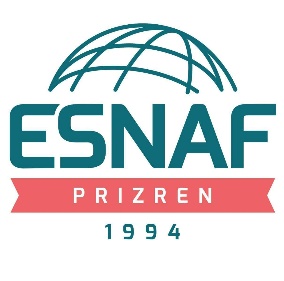 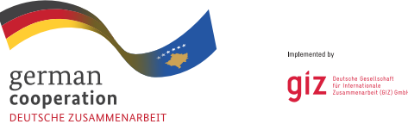 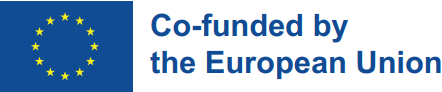 FORMULARI PËR APLIKIM DHE 
DEKLARATA NËN BETIM E NDËRMARRJESFormulari nr. 1: 1. INFORMATAT PERSONALE2. INFORMATAT E NDËRMARRJES
3. TREGUESIT PËR PËRCAKTIMIN E MADHËSISË SË NDËRMARRJES*Qarkullimi duhet të jetë i dëshmuar nga format përkatëse të ATK *Dëshmi nga ATK për numrin e punonjësve4. AKTIVITETI I NDËRMARRJES
5. A FUNKSIONON NDËRMARRJA JUAJ NË SEKTORIN E ENERGJISË SË RIPËRTRITSHME, TË EKONOMISË SË GJELBËR?			          Po 	   Jo 	  Nëse po, ju lutemi jepni shpjegime shtesë:6. FUSHAT E BIZNESIT NË TË CILAT DO TË ZBATOHEN SHËRBIMET DIXHITALE
(Keni të drejtë të përcaktoheni vetëm për një fushë)
7. NËSE FITONI MBËSHTETJEN E GRANTIT, ÇFARË EFEKTI DO TË KETË NË KOMPANINË TUAJ?
8. NËSE FITONI MBËSHTETJEN E GRANTIT, A DO TË PUNËSONI PUNËTORË TË RINJ? NËSE PO, SA PUNËTORË PLANIFIKONI TË PUNËSONI?Vendi dhe data:Emri dhe mbiemri i përfaqësuesit te biznesit:Vula e ndërmarrjes:Nënshkrimi:Formulari nr. 2: DEKLARATA NËN BETIM E NDËRMARRJESPërfaqësuesi ligjor (shkruani emrin): ____________________________________Ndërmarrja (shkruani emrin e ndërmarrjes: ____________________________________Nën përgjegjësi materiale dhe penale, deklaroj se:- Të gjitha kopjet e dokumenteve i bashkëngjiten aplikimit,- Të gjitha të dhënat në aplikim janë të vërteta dhe pasqyrojnë situatën aktuale. Ne angazhohemi që rregullisht dhe menjëherë të informojmë donatorin (ESNAF) për çdo ndryshim në këto të dhëna,- Unë përfaqësoj një ndërmarrje të regjistruar në përputhje me Ligjet në fuqi të Republikës së Kosovës,- Firma është një ndërmarrje mikro, e vogël ose e mesme siç përcaktohet nga madhësia e ndërmarrjeve në Ligjin per Investime te Huaja L-04/220- Ndërmarrja nuk kryen një nga aktivitetet në kundërshtim me legjislacionin e Kosovës:- Ndërmarrja nuk është në procedure të falimentimit, - Ndërmarrja nuk ka detyrime të papaguara ndaj ATK-së.- Ne, në rast të informimit publik, do të deklarojmë që shërbimet Digjitale janë të bashkëfinancuara nga projekti I ESNAF i financuar nga GIZ- Unë jam i/e vetëdijshëm/me që ndërmarrja është bashkërisht përgjegjëse me një ofrues të shërbimit Digjital për arritjen e objektivave të shërbimeve digjitale për zhvillimin e biznesit siç thuhet në aplikim.Vendi dhe data:
Nënshkrimi i përfaqësuesit ligjor:Vula e ndërmarrjes*Të gjitha duhet të plotësohen në formë digjitale të nënshkruhen dhe te dërgohen në forme PDF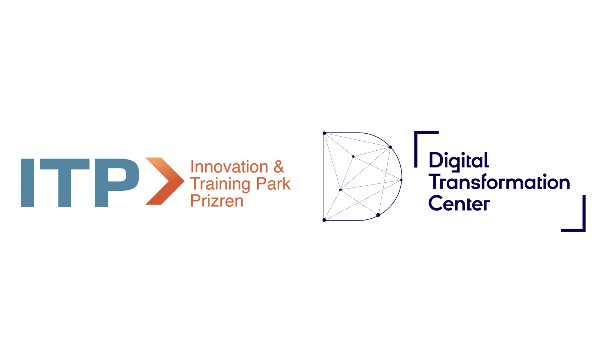 Emri dhe MbiemriNumri PersonalDitëlindjaGjiniaEtnicitetiNumri TelefonitEmailEmri i plotë i ndërmarrjesStatusi juridikAdresa dhe vendndodhjaKodi postar dhe zyra postareWebsitePërfaqësuesi ligjorFunksioni i përfaqësuesit ligjorNumri i Unifikuar i RegjistrimitEmri i bankësNumri i llogarisëAktiviteti kryesor(sipas kodit të regjistrimit)Data e regjistrimitEmri i personit të kontaktitKontakti telefonikAdresa e postës elektronikeTreguesit / Viti2022GratëMinoritetetNumri i punonjësveQarkullimi vjetor* (€) (2021):EksportiAktivitetiPërshkrimiProdhimShërbimeTregtiTë tjeraFushat e shërbimeve të dixhitalizimitQëllimi i shërbimeve këshilluese 
(jep sqarime)Marketingu DixhitalUebfaqeMenaxhimi i marrëdhënieve me klientët dhe planifikimi i burimeve të ndërmarrjesE-commerce (plaftormat e shitjes online)Programe të ndryshme automatizimi dhe optimizimiTë tjeraVetëm për administratorin (ESNAF)Vetëm për administratorin (ESNAF)Numri i aplikacionit:Data e pranimit:Kontrolluar nga:Data:Nënshkrimi: